                                                            "بسمه تعالی"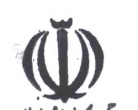 جمهوری اسلامی ایران وزارت علوم تحقیقات و فناوریدانشگاه فنی و حرفه ای" استشــهاد محلی"اینجانبان امضاکنندگان زیر گواهی می دهیم : دانشنامه دائم/ گواهینامه موقت صادره از .......................به شماره ...........................مورخ ..................... متعلق به خانم / آقای .............................................فرزند .....................................دارای شماره شناسنامه ..............................صادره از ..................................... متولد ..............................ساکن شهر ............................... خیابان ............................................. کوچه .................................... شماره .................................... مفقود شده است .1-نام و نام خانوادگی و نشانی محل سکونت نفر اول:امضاء:2- نام و نام خانوادگی و نشانی محل سکونت نفر دوم:امضاء:3- نام و نام خانوادگی و نشانی محل سکونت نفر سوم :امضاء:*****محل تایید دفتر اسناد رسمی: